lMADONAS NOVADA PAŠVALDĪBA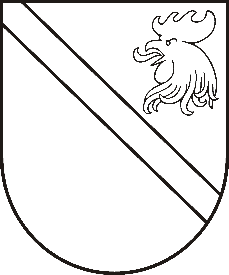 Reģ. Nr. 90000054572Saieta laukums 1, Madona, Madonas novads, LV-4801 t. 64860090, e-pasts: pasts@madona.lv ___________________________________________________________________________MADONAS NOVADA PAŠVALDĪBAS DOMESLĒMUMSMadonā2021.gada 27.maijā						            		 Nr.225									               (protokols Nr.13, 16.p.)Par esošās ceļa servitūta teritorijas pārcelšanu apvidū un jaunu ceļa servitūta dibināšanu par labu nekustamam īpašumam “Lejaspuisēni”, Mārcienas pagastā, Madonas novadāMadonas novada pašvaldībā saņemts SIA “SCHWENK Latvija” pilnvarotās personas iesniegums (reģistrēts Madonas novada pašvaldībā 30.04.2021 ar Nr. MNP/2.1.3.1/21/1307) ar lūgumu pārcelt esošā ceļa servitūta atrašanās vietu apvidū, kas kalpo par labu Madonas novada pašvaldībai piederošai zemes vienībai ar kadastra apzīmējumu 7074 004 0294, kas ir nekustamā īpašuma “Lejaspuisēni” sastāvā un atrodas Madonas novada Mārcienas pagastā.Zemes vienība ar kadastra apzīmējumu 7074 004 0049, kas ir nekustamā īpašuma “Puisēni”, kadastra numurs 7074 004 0049, sastāvā, pieder SIA “SCHWENK Latvija”. Nekustamais īpašums reģistrēts Mārcienas pagasta zemesgrāmatas nodalījumā Nr.150. Ceļa servitūta teritorija atrodas uz zemes vienības ar kadastra apzīmējumu 7074 004 0049.SIA “SCHWENK Latvija” lūdz Madonas novada pašvaldību pārvietot daļu ceļa servitūta teritorijas apvidū, lai varētu veikt racionālu derīgo izrakteņu ieguvi un nodrošinātu drošu piekļuvi īpašumam “Lejaspuisēni”, Mārcienas pagastā Madonas novadā. SIA “SCHWENK Latvija” esošā servitūta ceļa nojaukšanu veiks tikai pēc jaunā ceļa izbūves, tādejādi nodrošinot nepārtrauktu piekļuvi pašvaldības īpašumam. Tāpat starp jauno servitūta ceļu un ieguves vietu tiks izbūvēts grunts drošības valnis, lai nodalītu karjera tehnikas pārvietošanās ceļus no iedzīvotājiem paredzētās brauktuves, kā arī novērstu nejaušu iebraukšanu ūdenstilpē.Likuma ,,Par pašvaldībām’’ 21.panta pirmā daļa un pirmās daļas 17.punkts nosaka, ka dome var izskatīt jebkuru jautājumu, kas ir attiecīgās pašvaldības pārziņā, turklāt tikai dome var lemt par nekustamā īpašuma ieķīlāšanu (proti, apgrūtināšanu ar lietu tiesībām). Pamatojoties uz  likuma “Par pašvaldībām” 21.panta pirmā daļa un pirmās daļas 17.punkts un Civillikuma 1130., 1131., 1231.panta 3.punktu, ņemot vērā 12.05.2021. Uzņēmējdarbības, teritoriālo un vides jautājumu komitejas atzinumu, atklāti balsojot: PAR – 13 (Agris Lungevičs, Aleksandrs Šrubs, Andrejs Ceļapīters, Andris Dombrovskis, Antra Gotlaufa, Artūrs Čačka, Gatis Teilis, Gunārs Ikaunieks, Inese Strode, Ivars Miķelsons, Rihards Saulītis, Valentīns Rakstiņš, Zigfrīds Gora), PRET – NAV, ATTURAS – NAV, Madonas novada pašvaldības dome NOLEMJ:Uzdot Juridiskajai nodaļai sagatavot vienošanos par jaunu ceļa servitūta vietas izbūvi, nodrošinot nepārtrauktu piekļuvi pašvaldības īpašumam.Dibināt ceļa servitūtu (reālservitūtu) SIA “SCHWENK Latvija” piederošā nekustamā īpašuma “Puisēni”, Mārcienas pagastā, Madonas novadā pār zemes vienību ar kadastra apzīmējumu 7074 004 0049, par labu nekustamam īpašumam “Lejaspuisēni”, Mārcienas pagastā, Madonas novadā, kadastra numurs 7074 004 0294 kas pieder Madonas novada pašvaldībaiNoteikt, ka ceļa servitūta raksturojošie lielumi ir: ceļa posma garums 750 m, ceļa posma platums  4,5 m, platība, uz kuru tiek nodibināts servitūts, ir 3400 m2, kur raksturojošie lielumi var tikt precizēti, veicot kadastrālo uzmērīšanu. Servitūts attēlots grafiskajā pielikumā Nr.1, kas pievienots lēmumam kā pielikums.Uzdot Juridiskajai nodaļai sagatavot līgumu par servitūta nodibināšanu, kur noteikt, ka līgums slēdzams kā beztermiņa līgums, servitūta tiesīgajiem ir pienākums par saviem līdzekļiem veikt ceļa uzturēšanu, visus izdevumus, kas saistīti ar līguma reģistrēšanu Valsts zemes dienestā un zemesgrāmatā sedz servitūta tiesīgie.Piekrist, ka servitūti tiek nostiprināti zemesgrāmatā.Domes priekšsēdētājs						    A.Lungevičs Dzelzkalēja 28080417